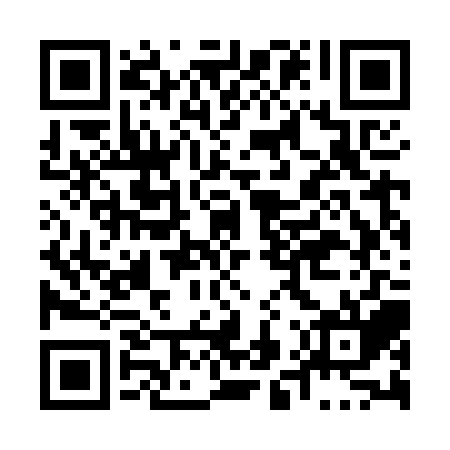 Prayer times for Domaine-Casault, Quebec, CanadaMon 1 Jul 2024 - Wed 31 Jul 2024High Latitude Method: Angle Based RulePrayer Calculation Method: Islamic Society of North AmericaAsar Calculation Method: HanafiPrayer times provided by https://www.salahtimes.comDateDayFajrSunriseDhuhrAsrMaghribIsha1Mon2:324:3112:336:028:3410:332Tue2:324:3212:336:028:3310:333Wed2:334:3312:336:028:3310:334Thu2:334:3312:336:028:3310:335Fri2:344:3412:336:018:3210:336Sat2:344:3512:336:018:3210:327Sun2:354:3612:346:018:3110:328Mon2:354:3712:346:018:3110:329Tue2:364:3712:346:018:3010:3210Wed2:364:3812:346:008:2910:3211Thu2:374:3912:346:008:2910:3112Fri2:374:4012:346:008:2810:3113Sat2:384:4112:345:598:2710:3114Sun2:384:4212:355:598:2610:3015Mon2:394:4312:355:588:2510:3016Tue2:394:4412:355:588:2410:2917Wed2:404:4612:355:578:2410:2818Thu2:424:4712:355:578:2310:2619Fri2:444:4812:355:568:2210:2420Sat2:464:4912:355:568:2010:2221Sun2:484:5012:355:558:1910:2022Mon2:514:5112:355:558:1810:1823Tue2:534:5312:355:548:1710:1624Wed2:554:5412:355:538:1610:1425Thu2:574:5512:355:538:1510:1226Fri2:594:5612:355:528:1310:1027Sat3:014:5712:355:518:1210:0828Sun3:034:5912:355:508:1110:0529Mon3:065:0012:355:498:0910:0330Tue3:085:0112:355:498:0810:0131Wed3:105:0312:355:488:079:59